АДМИНИСТРАЦИЯ ГОРОДА ИШИМАПОСТАНОВЛЕНИЕ 23 октября 2017 г.                                                                                   №  1006Об утверждении Порядка комплексного сопровождения инвестиционных проектов, реализуемых и (или) планируемых к реализации в муниципальном образовании город ИшимВ соответствии с распоряжением Правительства Тюменской области от 21.02.2013 № 248-рп «Об утверждении Регламента комплексного сопровождения инвестиционных проектов, реализуемых и (или) планируемых к реализации в Тюменской области», в целях инвестиционной привлекательности, создания благоприятных условий для ведения предпринимательской и инвестиционной деятельности:Утвердить Порядок комплексного сопровождения инвестиционных проектов, реализуемых и (или) планируемых к реализации в муниципальном образовании город Ишим, согласно приложению к настоящему постановлению.Признать утратившими силу:постановление администрации города Ишима от 03.06.2013 № 654 «Об утверждении Порядка комплексного сопровождения инвестиционных проектов, реализуемых и (или) планируемых к реализации в муниципальном образовании город Ишим»; постановление администрации города Ишима от 10.07.2017 № 653 «О внесении изменений в постановлении администрации города Ишима от 03.06.2013 № 654 «Об утверждении Порядка комплексного сопровождения инвестиционных проектов, реализуемых и (или) планируемых к реализации в муниципальном образовании город Ишим»».Опубликовать настоящее постановление в сетевом издании «Официальные документы города Ишима» (http://ishimdoc.ru) и разместить на официальном сайте муниципального образования город Ишим.Контроль за исполнением настоящего постановления оставляю за собой.Первый заместитель Главы города                                                  А.А. ВеренчукПриложениек постановлениюадминистрации города Ишимаот 23 октября 2017 года № 1006Порядок сопровождения инвестиционных проектов, реализуемых и (или) планируемых к реализации в муниципальном образовании город Ишим1. Общие положения1.1. Настоящий Порядок устанавливает сроки и последовательность действий администрации муниципального образования городской округ город Ишим (далее - Администрация) по оказанию информационно-консультационного и организационного содействия субъектам предпринимательской и инвестиционной деятельности, реализующим и (или) планирующим реализацию инвестиционных проектов на территории города Ишима (сопровождение инвестиционных проектов).1.2. Порядок направлен на снижение административных барьеров при реализации инвестиционных проектов, а также упрощению процедуры взаимодействия инвесторов с федеральными и региональными исполнительными органами государственной власти и иных организаций инфраструктуры поддержки и развития предпринимательства Тюменской области.1.3. Для целей настоящего Порядка применяются следующие термины:Инвестиционный проект - обоснование экономической целесообразности, объема и сроков осуществления вложений денежных средств, в том числе необходимая проектно-сметная документация, разработанная в соответствии с законодательством Российской Федерации, а также описание практических действий по осуществлению инвестиций.Инвестор - это предприниматель, осуществляющий вложение собственных, заемных или привлеченных средств в соответствии с законодательством Российской Федерации и Тюменской области и обеспечивающий их целевое использование. Инвесторами могут быть физические и юридические лица, создаваемые на основе договора о совместной деятельности и не имеющие статуса юридического лица объединения юридических лиц, государственные органы, органы местного самоуправления, а также иностранные субъекты предпринимательской деятельности.Сопровождение инвестиционного проекта - комплекс мероприятий, направленных на успешную реализацию проекта.1.4. Органом по сопровождению инвестиционных проектов, реализуемых и (или) планируемых к реализации в Администрации, является комитет по развитию потребительского рынка и предпринимательства (далее Комитет).1.5. Сопровождение инвестиционных проектов в муниципальном образовании город Ишим основывается на принципах:а) объективности и экономической обоснованности принимаемых решений;б) открытости и доступности для всех инвесторов информации, необходимой для осуществления инвестиционной деятельности за исключением случаев, предусмотренных законодательством Российской Федерации в отношении государственной, служебной или коммерческой тайны;в) равноправия инвесторов;г) обязательности исполнения принятых решений, неизменности прав инвесторов;д) сбалансированности общественных и частных интересов.2. Механизмы взаимодействия с инвесторами в Администрации2.1. Организация встреч, переговоров с потенциальными инвесторами.2.2. Публикация информационно-аналитических материалов об инвестиционной деятельности на территории муниципального образования в средствах массовой информации, размещение на официальном сайте Администрации.2.3. Предоставление информации инвесторам о сформированных земельных участках для реализации инвестиционных проектов на территории муниципального образования.2.4. Структурные подразделения Администрации в обязанности, которых входит взаимодействие с инвесторами:- комитет по развитию потребительского рынка и предпринимательства;- департамент городского хозяйства;- департамент имущественных отношений и земельных ресурсов;- департамент по социальным вопросам.2.5. Для взаимодействия с инвесторами назначается заместитель Главы города (курирующий вопросы экономики, предпринимательства и инвестиционной деятельности) а также определяется ответственный сотрудник администрации в зависимости от направления инвестиционной деятельности.2.6. При осуществлении сопровождения инвестиционных проектов с объемом инвестиций до 300 миллионов рублей Администрация взаимодействует с Фондом «Инвестиционное агентство Тюменской области». Взаимодействие осуществляется в соответствии с «Регламентом работы Инвестиционного агентства Тюменской области по сопровождению инвестиционных проектов в муниципальных образованиях Тюменской области».2.7. При осуществлении сопровождения инвестиционных проектов с объемом инвестиций свыше 300 миллионов рублей, а также инвестиционные проекты, инициируемые субъектами, не являющимися субъектами малого и среднего предпринимательства с общим объемом инвестиций до 300 миллионов рублей. Администрация взаимодействует с Департаментом инвестиционной политики и государственной поддержки предпринимательства Тюменской области. Взаимодействие осуществляется в соответствии с «Регламентом комплексного сопровождения инвестиционных проектов, реализуемых и (или) планируемых к реализации в Тюменской области», утвержденным распоряжением Правительства Тюменской области от 21 февраля 2013 года № 248-рп.2.8. В случае прямого обращения инвестора с письменным заявлением о сопровождении инвестиционного проекта на имя Главы города Ишима Администрация информирует Департамент инвестиционной политики и государственной поддержки предпринимательства Тюменской области и Фонд «Инвестиционное агентство Тюменской области».3. Сопровождение инвестиционных проектов в Администрации3.1. Сопровождение инвестиционных проектов, реализующихся и (или) планируемых к реализации в Администрации осуществляться в форме оказания, организационной, информационной и консультационной помощи с целью:а) поиска инвесторов для реализации инвестиционных проектов;б) оказания государственной и муниципальной поддержке инвесторов в соответствии с действующим законодательством;в) своевременному получению инвестором необходимых согласований и разрешений, требуемых для реализации инвестиционного проекта;г) подбора земельного участка, готового для реализации инвестиционного проекта;д) сокращению сроков рассмотрения вопросов, возникающих в ходе реализации инвестиционного проекта, в рамках заключенного соглашения о сотрудничестве, срок рассмотрения администрацией городского округа город Ишим в случае, если подготовка ответа не требует дополнительных запросов и времени для проработки, составляет семь рабочих дней со дня поступления обращения. Максимальный срок рассмотрения обращений инвесторов не превышает четырнадцать рабочих дней со дня поступления обращения;е) взаимодействию с федеральными органами государственной власти, исполнительными органами государственной власти Тюменской области, органами местного самоуправления и иными организациями;ж) оперативной организации переговоров, встреч, совещаний, консультаций, направленных на решение вопросов, возникающих в процессе реализации инвестиционного проекта;з) проведение мониторинга реализации инвестиционных проектов совместно с Департаментом инвестиционной политики и государственной поддержки предпринимательства Тюменской области и (или) Фондом «Инвестиционное агентство Тюменской области», включающее выезд на площадки реализации инвестиционных проектов.3.2. Началом сопровождения инвестиционного проекта является проведение переговоров с инвестором и (или) его письменное обращение (в том числе по электронной почте) о намерениях по реализации инвестиционного проекта на территории городского округа город Ишим.3.3. В случае поступления от инвестора в Администрацию письменного обращения о намереньях, Комитет:а) уведомляет инвестора о получении его обращения;б) сообщает контактные данные Комитета;в) запрашивает информацию о проекте и контактные данные ответственного куратора со стороны инвестора;г) предоставляет требующуюся информацию для реализации инвестиционного проекта в рамках своих полномочий;д) консультирует о формах государственной и муниципальной поддержки инвестиционной и предпринимательской деятельности;е) организует прием и сопровождение инвестора на территории муниципального образования городской округ город Ишим с целью посещения инвестиционных площадок, организации и проведения переговоров.3.4. В случае принятия инвестором положительного решения, Администрация заключает соглашения о сотрудничестве с инвестором, планирующим реализацию и (или) реализующим инвестиционный проект на территории города в порядке, определенном правовым актом администрации.3.5. Инвесторы при обращении с заявкой о сопровождении инвестиционных проектов подписывают согласие на обработку персональных данных в соответствии с Федеральным законом от 27.07.2006 № 152-ФЗ «О персональных данных», по форме согласно приложению № 1 к Порядку.3.6. Глава города Ишима назначает куратора, ответственного за сопровождение инвестиционного проекта в рамках установленных настоящим Порядком направлений работы с инвесторами в муниципальном образовании.3.7. Куратор (ответственный исполнитель) оказывает инвестору консультационную, информационную и организационную поддержку в течение всего периода реализации инвестиционного проекта вплоть до ввода объекта в эксплуатацию.3.8. Администрация формирует и осуществляет ведение Реестра реализующихся и (или) планируемых к реализации инвестиционных проектов. Один раз в полугодие в срок до 15-го числа месяца, следующего за отчетным периодом направляет информацию по инфраструктурным площадкам, а также по инвестиционным проектам, реализуемым в муниципальном образовании, в Департамент инвестиционной политики и государственной поддержки предпринимательства Тюменской области.3.9. По масштабным инвестиционным проектам администрация осуществляет проверку хода реализации проекта с фотофиксацией, а также проверку использования земельного участка, предоставленного в аренду без торгов по целевому назначению и направляет информацию по итогам проверки один раз в год в срок до 30 числа в Департамент инвестиционной политики и государственной поддержки предпринимательства Тюменской области или Фонд «Инвестиционное агентство Тюменской области» (в зависимости от того, на сопровождении у какого органа находятся проекты).4. Порядок подачи заявки на сопровождение инвестиционного проекта в Администрацию4.1. Основанием для рассмотрения инвестиционного проекта является поступление от инвестора заявки на сопровождение инвестиционного проекта в Администрацию.4.2. Заявка по форме согласно приложению № 2 к Порядку, может быть подана инвестором в Администрацию:а) по средствам электронной почты на email: admishimpr@mail.ru, uprav@adm.ishim.ru;б) на бумажном носители в кабинет: № 122, 123, 2055. Информация для контактов5.1. Департамент инвестиционной политики и государственной поддержки предпринимательства Тюменской области:Адрес: 625003, Тюменская область, г. Тюмень, ул. Республики, 24.Контактные телефоны: (3452) 55-64-67, 55-66-56, 55-64-65.Адрес электронной почты: dep_invest@72to.ru.Официальные интернет-сайты уполномоченного органа: www.admtyumen.ru, www.tyumen-region.ru.5.2 Фонд "Инвестиционное агентство Тюменской области":Адрес: 625000, Тюменская область, г. Тюмень, ул. Хохрякова, 53.Контактные телефоны: (3452) 49-99-44, 50-76-33.Адрес электронной почты: recept@iato.ru.Официальный интернет-сайт: www.iato.ru.5.3. Комитет по развитию потребительского рынка и предпринимательства:Адрес: 627750, Тюменская область, г. Ишим, ул. Гагарина, д. 67.Контактные телефоны: 8(34551) 5-06-63, 5-15-35.Адрес электронной почты: admishimpr@mail.ru.Официальный интернет-сайт: www.ishim.admtyumen.ru.Приложение №1 к Порядку сопровождения инвестиционных проектов, реализуемых и (или) планируемых к реализации в муниципальном образовании город ИшимСОГЛАСИЕна обработку персональных данных    Я, ____________________________________________________________________________________________________________________________,(фамилия, имя, отчество субъекта персональных данных)    в  соответствии  со ст. 9 Федерального закона от 27.07.2006 N 152-ФЗ "Оперсональных данных", зарегистрирован ___________________ по адресу: ________________________________________________________________паспорт или иной документ, удостоверяющий личность: ________________,(наименование документа,________________________________________________________________серия, №, сведения о дате выдачи документа и выдавшем его органе)даю согласие в соответствии со статьей 9 Федерального закона от 27.07.2006 № 152-ФЗ «О персональных данных» на автоматизированную, а также без использования средств автоматизации обработку и использование (в том числе обработку персональных данных посредством запросов информации и необходимых документов) моих персональных данных, содержащихся в заявке на сопровождение инвестиционного проекта, с целью предоставления услуг по комплексному сопровождению инвестиционного проекта.Дата начала обработки персональных данных ____________________.Настоящее согласие действует на период до истечения сроков хранения соответствующей информации или документов, содержащих указанную информацию, определяемых в соответствии с законодательством Российской Федерации. Отзыв заявления осуществляется в соответствии с законодательством Российской Федерации.«___» ______________ ____ г.Субъект персональных данных:__________________/_________________         (подпись)                     (Ф.И.О.)Приложение № 2 к Порядку сопровождения инвестиционных проектов, реализуемых и (или) планируемых к реализации в муниципальном образовании город ИшимЗаявка на сопровождение инвестиционного проектаот «_______» ______________20____ годаСогласие на получение всей корреспонденции по электронной  почте на адрес, указанный в пункте 1.4 заявки         Да       /  НетРуководитель:      _________________    ______________________________   (подпись, печать)                              (ФИО)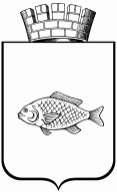 Информация об инициаторе проекта:Информация об инициаторе проекта:Информация об инициаторе проекта:Организационно-правовая форма; полное наименованиеПочтовый адресФ.И.О., телефон руководителяАдрес электронной почтыФ.И.О., телефон ответственного исполнителяАдрес электронной почтыИнформация о проекте:Информация о проекте:Информация о проекте:Цель проекта (нужное отметить)Создание нового бизнесаЦель проекта (нужное отметить)Расширение действующего бизнесаЦель проекта (нужное отметить)Модернизация действующего бизнесаНазвание проектаМесто реализации проектаОбщая стоимость проекта, млн. рублейДоля собственных средств, млн. рублейКоличество создаваемых рабочих местИнформация о необходимом содействии в реализации проекта:Информация о необходимом содействии в реализации проекта:Информация о необходимом содействии в реализации проекта:Формы содействие(Организационная, Информационная, Имущественная)(Примеры: Принять на сопровождение; Содействие в предоставлении земельного участка без торгов для реализации масштабного проекта; Содействие в решении проблемного вопроса, а именно: _________)(Примеры: Принять на сопровождение; Содействие в предоставлении земельного участка без торгов для реализации масштабного проекта; Содействие в решении проблемного вопроса, а именно: _________)Финансовая поддержка млн. рублейУказать размерУказать размерТребования к земельному участку:Указать необходимую потребностьУказать необходимую потребностьобщая площадь участкаместонахождение участкаИнженерные коммуникации:Указать необходимую потребностьУказать необходимую потребностьЭлектроснабжение кВт/ч Газоснабжение м3/чТеплоснабжение ГкалВодоснабжение м3/ч (в случае централизованного подключения)Водоотведение м3/ч (в случае централизованного подключения)